РЕСПУБЛИКА  ДАГЕСТАНСОБРАНИЕ ДЕПУТАТОВ МУНИЦИПАЛЬНОГО  РАЙОНА«МАГАРАМКЕНТСКИЙ  РАЙОН»                                                       РЕШЕНИЕ    «5» апрель 2022 г.                с. Магарамкент               № -83VIIсдОб отмене решения Собрания депутатов муниципального района «Магарамкентский район» от 14.09.2021г. №39- VII сд «Об утверждении Положения о муниципальном контроле в сфере благоустройства на территории МР «Магарамкентский район»__________________________________________________________________	Рассмотрев Протест Дербентской межрайонной природоохранной прокуратуры от 16.02.2022г. № 02-06-2022/4 Собрание депутатов МР «Магарамкентский район» решило:	 1.Решение Собрания депутатов  муниципального района «Магарамкентский район» от 14.09.2021г. №39- VII сд «Об утверждении Положения о муниципальном контроле в сфере благоустройства на территории МР «Магарамкентский район» отменить.2.МКУ «Информационный центр» опубликовать настоящее Решение в районной газете «Самурдин сес» и разместить на официальном сайте МР «Магарамкентский район»  (www. adminmr.ru ).3. Настоящее Решение вступает в силу с момента его опубликования.Председатель                                                                                                 Собрания депутатов МР «Магарамкентский район»                                                    Н.А.Алияров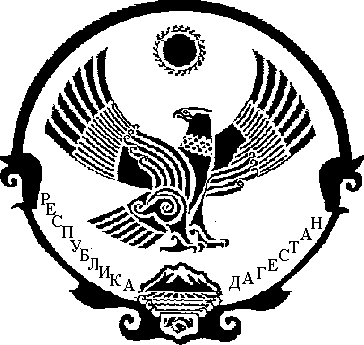 